Согласие/Разрешение родителя (законного представителя) на посещениеБАТУТНОЙ АРЕНЫ РЦ «ВЕСЕЛКИНО»Законный представитель посетителя батутной арены/Клиента_______________________________________________________________________________________________					 (Ф И О)Паспорт серия________________________ номер________________________________________________выдан_____________________________________________________________________________________Контактный телефон__________________________________________________________________________________________________________, _______________________, __________________________     (Фамилия Имя Отчество)                   число, месяц, год рождения    	       кем приходится__________________________________, _______________________, __________________________     (Фамилия Имя Отчество)                   число, месяц, год рождения    	       кем приходится__________________________________, _______________________, __________________________     (Фамилия Имя Отчество)                   число, месяц, год рождения    	       кем приходится                 Я_____________________________________________________________________________________, подписанием настоящего документа заверяю, что обладаю в отношении  перечисленных выше Клиентов(а), правами  и обязанностями, предусмотренными ст.61-68 Семейного кодекса РФ, вследствие этого, являясь законным представителем несовершеннолетнего(их) Клиента РЦ «Веселкино», выражаю согласие с условиями Договора-Оферты, опубликованного на сайте www.veselkinodrc.ru, а так же  размещенного в общедоступном для ознакомления месте на территории РЦ «Веселкино» (ресепшн). Указанный договор мною прочитан, положения мне понятны.  Даю свое осознанное и информированное согласие на посещение ребенком/детьми, представителем которого(ых) являюсь, батутной арены РЦ «Веселкино».                Я предупреждён и осознаю, что батутная арена, как аттракцион развлекательного центра «Веселкино»,  может являться источником получения физических повреждений (травм), а прыжки на батуте  являются разновидностью  сложнокоординационных и экстремальных видов развлечений и не исключают причинение неосторожных и случайных травматических воздействий. Решение о посещении батутной арены РЦ «Веселкино» принято мной осознанно, с  учетом потенциальной опасности данного вида развлечений.Я подтверждаю, что у моего (моих) ребенка (детей) нет медицинских противопоказаний, исключающих или ограничивающих пользование аттракционом развлекательного центра «Веселкино» - батутной ареной.Я согласен с тем, что ради здоровья, безопасности и благополучия детей/ребенка и других посетителей развлекательного центра «Веселкино», дети/ребенок должны соблюдать Правила посещения развлекательного центра «Весёлкино», правила пользования аттракционом – батутной ареной, правила техники безопасности, с которыми я ознакомлен сам, ознакомил детей/ребенка и обязуюсь выполнять и обеспечить их выполнение детьми/ребенком.Я полностью осознаю и принимаю на себя ответственность за нарушение мною и/или сопровождаемыми мною детьми/ребенком Правил посещения развлекательного центра «Весёлкино», правил пользования аттракционом – батутная арена, правил техники безопасности, повлекшее за собой травму.Я подтверждаю отсутствие в будущем претензий к администрации развлекательного центра «Веселкино» в случае причинения вреда здоровью в результате посещения развлекательного центра.Дата 	___________Подпись_____________Расшифровка подписи___________________________________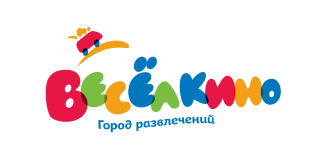 